Create the following structure: 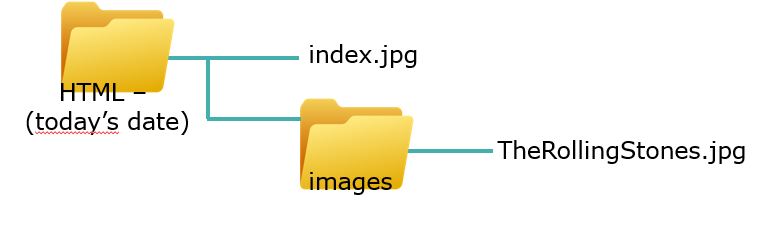 Create the following HTML page (remember to add the author of the page and and alternative text to the image):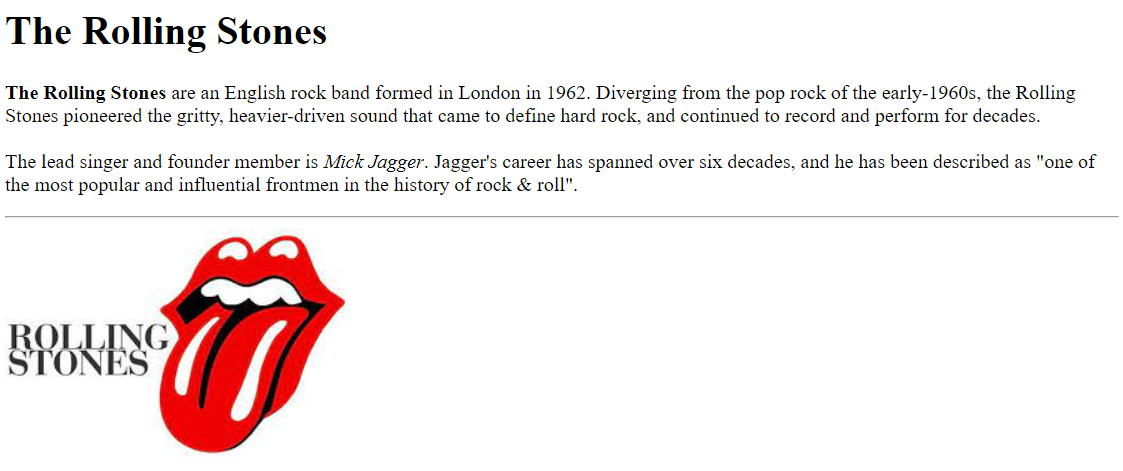 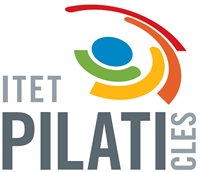 CLILSurnameTeacher Corrente Maria LuisaName